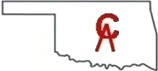 OKLAHOMACOMMANDER’S & ADJUTANT’S ASSOCIATIONANNUAL ELECTION, ODD YEARSSTANDING RULESThe elections will be in accordance with the Commander’s & Adjutant’s Association Constitution and Bylaws approved on October 13, 2012 and the current version of Roberts Rules of OrderNomination Committee will give its reportNominations for the following positions will come from the floor in the following orderPresidentVice-PresidentEven Chapter Executive Committee MemberEven Chapter Executive Committee Member Nominations do not require a secondNominees must be members in good standing and may be nominated for more than one position. However, members may only nominate one candidate for each position until all members have been given the opportunity to nominate a candidateThe nominating individual will be allowed 2-minutes to talk about the candidate, or defer the 2-minutes to another Chapter member in good standing to speakIf the candidate accepts the nomination, they will be given 3-minutes to speakVoting will be by a show of hands and tallied by the current Secretary/Treasurer, unless they are a candidate for a position, then another member not running for elected position may provide the tally. In the event more than two (2) candidates are nominated for the same office and no candidate receives more than (50) percent of the votes in the first balloting, the two (2) candidates receiving the most votes will compete in a run-off election.Results will be announced by the Association President for each position prior to voting taking place on the next position.All newly elected officers will be sworn it immediately following the election of the final position.